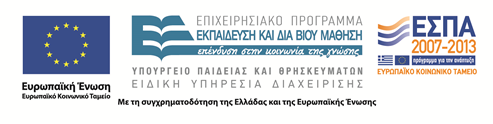 ΕΠΙΧΕΙΡΗΣΙΑΚΟ ΠΡΟΓΡΑΜΜΑ ΕΚΠΑΙΔΕΥΣΗΣ & ΔΙΑ ΒΙΟΥ ΜΑΘΗΣΗ Σ (Ε.Π.Ε.Δ.Β.Μ.) - ΠΡΟΓΡΑΜΜΑ ΠΡΑΚΤΙΚΗΣ ΑΣΚΗΣΗΣ ΠΑΝΕΠΙΣΤΗΜΙΟ ΠΑΤΡΩΝ: ΤΜΗΜΑ ΕΠΙΣΤΗΜΩΝ ΤΗΣ ΕΚΠΑΙΔΕΥΣΗΣ ΚΑΙ ΑΓΩΓΗΣ ΣΤΗΝ ΠΡΟΣΧΟΛΙΚΗ ΗΛΙΚΙΑ      (ΤΕΕΑΠΗ)Επιστημονικός  Υπεύθυνος: Νεκτάριος Στελλάκης (nekstel@upatras.gr)2014_ΑΙΤΗΣΕΙΣ ΝΗΠΙΑΓΩΓΕΙΩΝ ΠΑΤΡΑΣ	Δημοσιεύτηκε στις 13 Ιανουαρίου 2014Υπενθυμίζεται ότι οι ασκούμενες δεν τοποθετούνται από τον Επιστημονικό Υπεύθυνο, αλλά επιλέγουν οι ίδιες το νηπιαγωγείο που επιθυμούν να πραγματοποιήσουν την πρακτική τους άσκηση.ΌνομαΤαχ. ΔιεύθυνσηΠροϊσταμένη/οςΤηλέφωνοΗλεκτρονικό ταχυδρομείοKO1ο  Πατρών Αγίας  Τριάδος  70262 24  ΠάτραΠαντελή Μαρία2610328278mail@1nip-patras.ach.sch.gr23ο  Πατρών Σολωμού  57262 22  ΠάτραΚοτσιά Ασημίνα2610338808mail@3nip-patras.ach.sch.gr 116ο  Πατρών   Ρήγα Φεραίου & Σατωβριάνδου262 23  ΠάτραΔημητρακοπούλου Ιωάννα2610225589mail@6nip-patras.ach.sch.gr118ο  Πατρών Αθηνών  77264 41  ΠάτραΣτασινοπούλου Αλεξάνδρα2610437656mail@8nip-patras.ach.sch.gr1111ο ΠατρώνΤαντάλου 69263 33  ΠάτραΠρούτσου Δήμητρα2610523358mail@11nip-patras.ach.sch.gr1113ο  Πατρών Α. Παπαναστασίου  &  Ευβοίας263 33  ΠάτραΦραγκούλη Αλεξάνδρα2610322868mail@13nip-patras.ach.sch.gr3115ο ΠατρώνΜαιζώνος  26262 23  ΠάτραΡούλια Σεβαστιανή2610222366mail@15nip-patras.ach.sch.gr2218ο ΠατρώνΚύπρου  και  Δοϊράνης 36264 41  ΠάτραΠαπαδημητροπούλου Σταυρούλα2610427105mail@18nip-patras.ach.sch.gr120ο   Πατρών Αγ.  Κων/νου  21 –Αρόη263 31  ΠάτραΜυλωνάς Δημήτρης2610225300mail@20nip-patras.ach.sch.gr21;23ο ΠατρώνΑγγ. Σικελιανού 18126331 Πάτρα - ΜπεγουλάκιΔαμαλά Ελένη2610643790mail@23nip-patras.ach.sch.gr326ο ΠατρώνΚύπρου  και  Δοϊράνης 36264 41  ΠάτραΠουλακίδα Ζαχαρούλα2610428467mail@26nip-patras.ach.sch.gr130ο  Πατρών Μαραγκοπούλου  30263 25  ΠάτραΞενίδου-Δήμου Κυριακή2610270212mail@30nip-patras.ach.sch.gr21;33ο ΠατρώνΠαπαφλέσσα 32262 22  ΠάτραΜπαρακίτη Μαρία2610321584mail@33nip-patras.ach.sch.gr1138ο ΠατρώνΘεοφράστου & Πλουτάρχου264 43  ΠάτραΛιβαθινού Σταυριανή2610422913mail@38nip-patras.ach.sch.gr144ο Πατρών Σολωμού 5726222   ΠάτραΝικολετάτου Σοφία2610311946mail@44nip-patras.ach.sch.gr148ο ΠατρώνΑυστραλίας 4126443   ΠάτραΑγοραστού Δέσποινα2610433781mail@48nip-patras.ach.sch.gr21;49ο  Πατρών  Αρήτης 1-  Προάστιο264 42  ΠάτραΣίμου Ελεονώρα2610422882mail@49nip-patras.ach.sch.gr2153ο ΠατρώνΑμερικής 826442 ΠάτραΚατσαφυλλούδη Ιωάννα2610451122mail@53nip-patras.ach.sch.gr21;54ο  Πατρών Παναχαϊκού  51262 24  ΠάτραΓιαγιά Αναστασία2610334150mail@54nip-patras.ach.sch.gr21;58ο  Πατρών Θουκυδίδου & Περσεφόνης Ζαρουχλέικα 263 32  ΠάτραΚοζιώρη Αθανασία2610339154mail@58nip-patras.ach.sch.gr21;59ο  Πατρών Ι.  Βιτσάρη – Συν.  Μακρυγιάννη263 34  ΠάτραΑγγελακοπούλου Θ.2610334928mail@59nip-patras.ach.sch.gr21;75ο  Πατρών Αθηνών 266 & Κανελλοπούλου26442   ΠάτραΝικολάου Δήμητρα2610451319mail@75nip-patras.ach.sch.gr11Πειραματικό  ΠατρώνΠανεπιστήμιο – Ρίο Πατρών265 00  ΠάτραΣταματούκου Χρύσα2610992953mail@nip-aei-patras.ach.sch.gr31Αγίου Βασιλείου  Ομήρου 21 Άγιος Βασίλειος/ 265 00  Πάτρ	Μιχαλοπούλου Ευανθία2610992292mail@nip-ag-vasil.ach.sch.gr2ΑκταίουΑγ. Βαρβάρας 48Ακταίο/ 265 00  Πάτρα	Νικοπούλου Αθηνά2610995731mail@nip-aktaiou.ach.sch.gr11ο ΔεμενίκωνΒάρναλη 26ΔεμένικαΞυλιά Πηνελόπη2610523964mail@1nip-demen.ach.sch.gr21ο ΟβρυάςΝτεβέ 35ΟβρυάΚαλαντζή Παρασκευή2610526685mail@1nip-ovryas.ach.sch.gr11ο ΒραχναιίκωνΣτ. Παπαδόπουλου 1ΒραχναίικαΑνδριοπούλου Ελένη2610671214mail@nip-vrachn.ach.sch.gr4ΜιντιλογλίουΜιντιλόγλι265 00  ΠάτραΔημητρακοπούλου Αθανασία2610528970mail@nip-mintil.ach.sch.gr2ΧαλανδρίτσαςΧαλανδρίτσαΜποϊνοπούλου Νικολίτσα2694022815nichal@sch.gr1ΛάππαΛάππα ΑχαΐαςΖαλαβρά    Αλεξάνδρα2693031889mail@nip-lappa.ach.sch.gr1